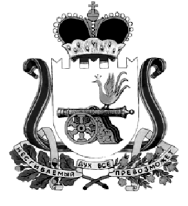 АДМИНИСТРАЦИЯ ТЮШИНСКОГО СЕЛЬСКОГО ПОСЕЛЕНИЯКАРДЫМОВСКОГО  РАЙОНА СМОЛЕНСКОЙ ОБЛАСТИ П О С Т А Н О В Л Е Н И Е от 18.10. 2018                       №  0060Об удалении объекта адресации, содержащегося в федеральной информационной адресной системеВ соответствии с Федеральным законом  от 28 декабря 2013 года № 443-ФЗ «О федеральной информационной адресной системе и о внесении изменений в Федеральный закон «Об общих принципах организации местного самоуправления в Российской Федерации», постановлением Правительства Российской Федерации от 19 ноября 2014 года № 1221 «Об утверждении Правил присвоения, изменения и аннулирования адресов», Администрация Тюшинского сельского поселения Кардымовского района Смоленской областип о с т а н о в л я е т:1.Удалить адрес объекта адресации Тюшинского сельского поселения Кардымовского района Смоленской области, содержащегося в федеральной информационной адресной системе, согласно приложения к настоящему постановлению.2. Разместить настоящее постановление на официальном сайте Администрации Тюшинского сельского поселения Кардымовского района Смоленской области в сети «Интернет».  3. Контроль исполнения настоящего постановления возложить на старшего менеджера Администрации Тюшинского сельского поселения Кардымовского района Смоленской области Гусеву З.Ю.4. Настоящее постановление вступает в силу со дня его подписания.ПриложениеРеквизиты удаляемого объекта адресации, содержащегося в федеральной информационной адресной системеГлава муниципального образования Тюшинского сельского поселения Кардымовского района Смоленской областиЕ.Е. ЛаскинаТип элементаНаименование элемента планировочной структурытер.Административно-территориальное делениеСмоленская Область, Кардымовский муниципальный район, Сельское поселение Тюшинское, д. ШутовкаТип элементаНаименование элемента планировочной структурыул.ЛозынскаяТип элементаНаименование элемента планировочной структурыд.9№ реестровой записи666234320000000000820006000000000№ из ГАРa2f2de7c-9ea1-48ae-8f78-85b6d9ce2bc6